Reception Newsletter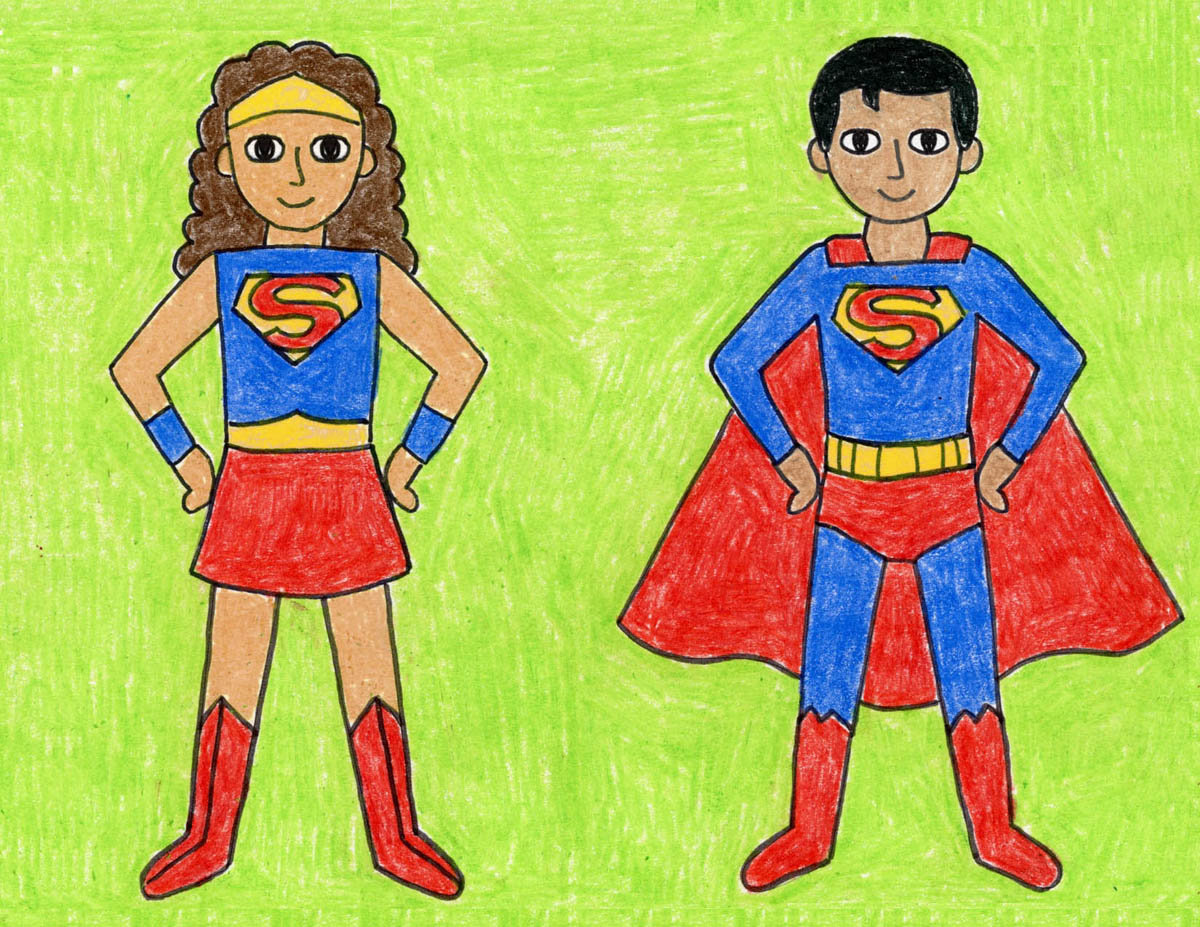 